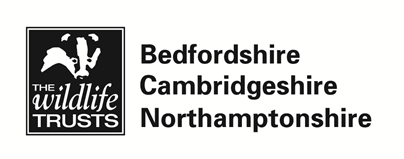 Volunteer Role:  Great Fen Community and Education AssistantTask Description Updated:  22/11/2021Support PersonCommunities and Wildlife Officer Role PurposeThe purpose of this role is to support the Communities and Wildlife team at the Great Fen to deliver a variety of community events and educational visits at the Wildlife Trust Countryside Centre, Ramsey Heights including ‘Little Bugs’ pre-school group, Wildlife walks, family Wildlife themed events and educational visits. Specific TasksA volunteer role would include aspects of the following;Planning an event:Meet with the Communities and Wildlife team to plan the activityHelp create resources if needed (equipment supplied)Publicising an event:Put up posters locallyPublicise the event through local social mediaAt an event/Education visit:Welcome visitors and support the staff lead.Support and encourage our families, representing the Wildlife Trust BCN in a friendly manner.Interact with participants by answering questions and sharing knowledge and enthusiasm of local wildlife Ensure people are following Health and Safety guidanceAssist with guided walks, ensuring everyone stays together   Skills and Qualities NeededWe welcome volunteers from a wide range of backgrounds with different qualities and skills.  Desirable skills and qualities for this role are:Experience working with young people Willingness to work outside in all weathersSome knowledge of local wildlifeEnthusiasm about nature and environmental issuesCommitmentCommitment to the role will depend on individual availability, examples of frequency of events are given below: Education visits - Ran term time (2 days a week in peak months) ‘Little Bugs’  - Ran term time March – December (Friday mornings)Family Events – Ran during school holidays (usually Wednesday/Thursday)Guided Walks – Ran throughout the year (roughly one per month)Support and TrainingVolunteers will receive guidance and support by the Communities and Wildlife Team. Any relevant training will be identified and provided to support specific needs. We provide first-aid and safeguarding training. Expectations of  WTBCN Volunteers Willingness to abide by the Wildlife Trust BCN’s Policies and ProceduresWillingness to use support systemsCommitment to attend on-going trainingWillingness to undergo a DBS checkLocation of volunteeringWildlife Trust Countryside Centre, Chapel Road, Ramsey Heights. PE26 2RSWe’re wild about inclusion! We want our people/staff to be as diverse as wildlife.  As an inclusive employer we recognise that our workforce needs to better reflect the communities in which we live and work.  We actively encourage applications from people of all backgrounds, identities and cultures.  We believe that a diverse workforce will help us create our vision of ‘people close to nature, with land and seas rich in wildlife.We’re wild about inclusion! We want our people/staff to be as diverse as wildlife.  As an inclusive employer we recognise that our workforce needs to better reflect the communities in which we live and work.  We actively encourage applications from people of all backgrounds, identities and cultures.  We believe that a diverse workforce will help us create our vision of ‘people close to nature, with land and seas rich in wildlife.